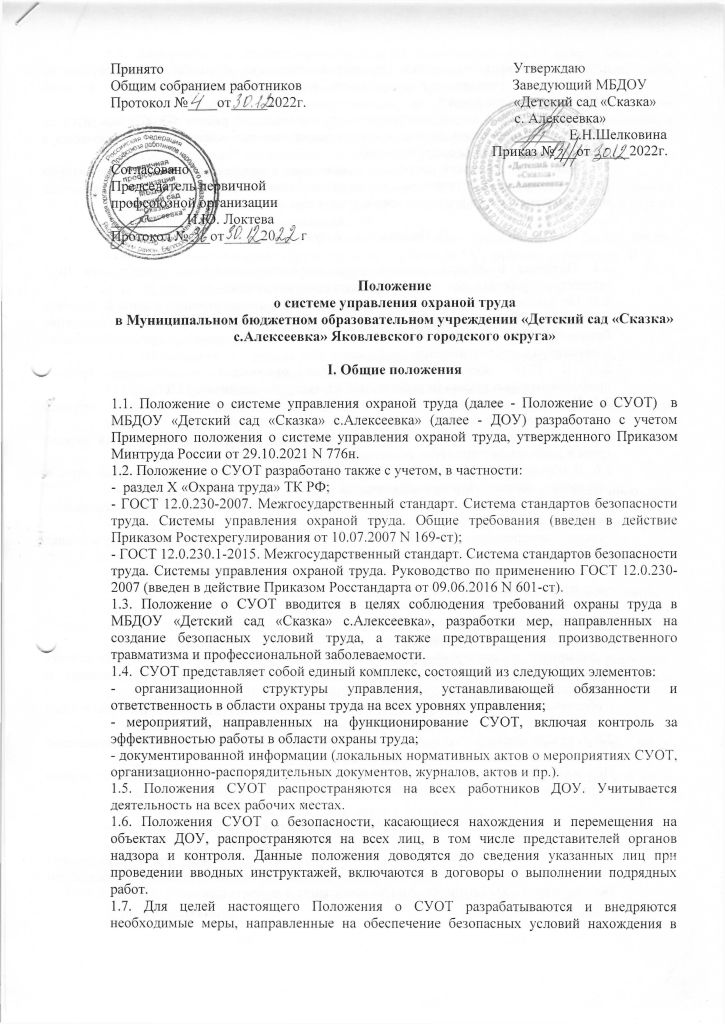 здании и осуществления в нем трудовой деятельности. В рамках взаимодействия по охране труда учитываются потребности и ожидания работников ДОУ и иных заинтересованных сторон.1.8. Информация о мерах безопасности, принимаемых в рамках СУОТ, доводится до сведения заинтересованных лиц при проведении вводного инструктажа и включается в договоры о выполнении подрядных работ.1.9. Положение о допуске подрядных организаций к производству работ на территории ДОУ, определяющее правила организации данных работ, а также документы, представляемые перед допуском к ним, утверждает заведующий.II. Политика в области охраны труда2.1. Политика в области охраны труда учитывает специфику деятельности ДОУ, особенности организации работы в нем, а также профессиональные риски.2.2. Политика в области охраны труда направлена на сохранение жизни и здоровья работников ДОУ  в процессе их трудовой деятельности, а также на обеспечение безопасных условий труда. Она предполагает управление рисками производственного травматизма и профессиональной заболеваемости.2.3. В ДОУ обеспечивается устранение опасностей и снижение уровней профессиональных рисков на рабочих местах, совершенствуется СУОТ.2.4. Целью политики в области охраны труда является сохранение жизни и здоровья работников, а также постоянное улучшение условий и охраны труда.2.5. ДОУ гарантирует выполнение государственных нормативных требований охраны труда и добровольно принятых обязательств в этой области.2.6. В обеспечение указанной гарантии ДОУ намерено принять необходимые меры и реализовать соответствующие мероприятия.2.7. Для достижения целей политики в области охраны труда реализуются следующие мероприятия:проведение специальной оценки условий труда (СОУТ), выявление опасностей и оценка уровней профессиональных рисков;обеспечение стендами с печатными материалами по охране труда;обучение в области охраны труда;внедрение программ электронного документооборота в области охраны труда с учетом требований законодательства;приобретение и монтаж установок (автоматов) с питьевой водой для работников;организация мест общего отдыха и психоэмоциональной разгрузки;организация площадки и размещение на ней инвентаря для занятий спортом;установка современных отопительных и вентиляционных систем, систем кондиционирования воздуха, отвечающих нормативным требованиям, для обеспечения благоприятного теплового режима и микроклимата, чистоты воздушной среды в рабочей и обслуживаемых зонах помещений;обеспечение естественного и искусственного освещения на рабочих местах и в иных помещениях.2.8. В начале каждого года политика в области охраны труда оценивается на соответствие стратегическим задачам ДОУ в области охраны труда.При необходимости данная политика пересматривается исходя из результатов оценки эффективности СУОТ, приведенных в ежегодном отчете о функционировании СУОТ.III. Разработка и внедрение СУОТ3.1. Возложение обязанностей на работников, наделение их полномочиями осуществляется в соответствии с базовыми подходами, которые установлены настоящим Положением о СУОТ относительно распределения зон ответственности в рамках СУОТ.3.2. Информация об ответственных лицах, их полномочиях и зоне ответственности в рамках СУОТ утверждается директором в виде блок-схемы. С данной информацией должны быть ознакомлены работники всех уровней управления организацией.3.3. Заведующий является ответственным за функционирование СУОТ, полное соблюдение требований охраны труда в ДОУ, а также за реализацию мер по улучшению условий труда работников.3.4. Распределение конкретных обязанностей в рамках функционирования СУОТ осуществляется по уровням управления.3.5. Обязанности в рамках функционирования СУОТ, распределяемые по уровням управления, закрепляются в должностной инструкции ответственного работника соответствующего уровня управления.3.6. В МБДОУ «Детский сад «Сказка» с.Алексеевка» устанавливается двухуровневая система управления охраной труда (уровень управления «А», уровень управления «Б»).3.7. На уровне управления "А" устанавливаются обязанности:МБДОУ «Детский сад «Сказка» с.Алексеевка»   в лице заведующего;3.8. На уровне управления "Б" устанавливаются обязанности:ответственный  по охране труда, уполномоченный про охране труда;иных работников.3.9. Обязанности в рамках функционирования СУОТ распределяются исходя из следующего разделения зон ответственности:1) МБДОУ «Детский сад «Сказка» с.Алексеевка» в лице заведующего      - обеспечение создания безопасных условий и охраны труда, выполнения мер, установленных ст. 214 ТК РФ;организация работ по охране труда;организация подготовки по охране труда;участие в организации управления профессиональными рисками;обеспечение участия работников  в мероприятиях по разработке и внедрению мер, направленных на улучшение условий и охраны труда;участие в организации и осуществлении контроля за состоянием условий и охраны труда в структурном подразделении;информирование работодателя о несчастных случаях;обеспечение исполнения указаний и предписаний органов государственной власти, а также рекомендаций специалиста по охране труда;принятие мер по вызову скорой медицинской помощи и организации доставки пострадавших в медицинскую организацию при авариях и несчастных случаях, произошедших в структурном подразделении;2) ответственный, уполномоченный  по охране труда:координация всех направлений функционирования СУОТ;разработка (пересмотр) актуальных нормативных правовых актов, в том числе локальных, содержащих требования охраны труда;обеспечение доступа работников к актуальным нормативным правовым актам в области охраны труда;контроль за соблюдением требований охраны труда;мониторинг состояния условий и охраны труда;разработка и организация мероприятий по улучшению условий и охраны труда, контроль их выполнения;участие в управлении профессиональными рисками;участие в комиссии, образованной для расследования несчастного случая;3) иные работники:соблюдение требований охраны труда в рамках выполнения трудовых функций, в том числе требований инструкций по охране труда, правил внутреннего трудового распорядка и др.;информирование заведующего о признаках неисправности технических средств, оборудования, установленных на рабочем месте;извещение заведующего о любой ситуации, угрожающей жизни и здоровью людей, о несчастном случае или об ухудшении состояния своего здоровья;соблюдение утвержденного порядка (инструкции) действий в случае возникновения аварии или иной ситуации, представляющей угрозу жизни и здоровью человека.IV. Планирование СУОТ4.1. Планирование СУОТ осуществляется с учетом опасностей и уровней профессиональных рисков. Они выявляются (идентифицируются) и оцениваются с привлечением независимой организации, обладающей необходимой компетенцией.4.2. В целях обнаружения, распознавания и описания опасностей учитываются рекомендации по классификации, обнаружению, распознаванию и описанию опасностей.4.3. В ДОУ обеспечивается систематическое выявление опасностей и профессиональных рисков, регулярно проводится их анализ и им дается оценка.4.4. При оценке уровня профессиональных рисков в отношении выявленных опасностей учитывается специфика деятельности ДОУ.4.5. План мероприятий по охране труда составляется ежегодно с учетом перечня мероприятий, закрепленных в политике в области охраны труда. При составлении плана мероприятий учитываются также основные процессы работы по охране труда.4.6. План мероприятий утверждается заведующим.4.7. В плане мероприятий отражаются, в частности:перечень (наименование) планируемых мероприятий;ожидаемый результат каждого мероприятия;срок реализации мероприятия;лица, ответственные за реализацию мероприятия;выделяемые ресурсы и источники финансирования мероприятий.4.8. При планировании мероприятия учитываются изменения, касающиеся таких аспектов:нормативного регулирования, содержащего государственные нормативные требования охраны труда;условий труда работников (по результатам СОУТ и оценки профессиональных рисков (ОПР)).4.9. Целями в области охраны труда в ДОУ в соответствии с политикой в области охраны труда является сохранение жизни и здоровья работников, а также постоянное улучшение условий и охраны труда.4.10. Достижение указанных целей обеспечивается реализацией мероприятий, предусмотренных политикой в области охраны труда.4.11. Мероприятия, направленные на сохранение жизни и здоровья работников, должны привести, в частности, к следующим результатам:к устойчивой положительной динамике улучшения условий и охраны труда;отсутствию нарушений обязательных требований в области охраны труда;достижению показателей улучшения условий труда.V. Обеспечение функционирования СУОТ5.1. Планирование и реализация мероприятий по охране труда осуществляются в соответствии с государственными нормативными требованиями охраны труда, с учетом выделения финансовых ресурсов.5.2. В целях обеспечения функционирования СУОТ в должностной инструкции работника соответствующего уровня управления охраной труда определяются компетенции в зависимости от возлагаемых на него обязанностей в рамках функционирования СУОТ.5.3. Таким работникам обеспечивается:подготовка в области выявления опасностей при выполнении работ и реализации мер реагирования на них;непрерывная подготовка и повышение квалификации в области охраны труда.5.4. В рамках СУОТ работники должны быть проинформированы:о политике и целях ДОУ  в области охраны труда;системе стимулирования за соблюдение государственных нормативных требований охраны труда;ответственности за нарушение указанных требований;результатах расследования несчастных случаев на производстве и микротравм (микроповреждений);опасностях и рисках на рабочих местах, а также мерах управления, разработанных в их отношении.5.5. Информирование работников об их трудовых правах, включая право на безопасные условия и охрану труда, обеспечивается с учетом Приказов Минтруда России от 17.12.2021 N 894, от 29.10.2021 N 773н.      В ДОУ организуется уголок охраны труда. VI. Функционирование СУОТ6.1. Основными процессами, обеспечивающими функционирование СУОТ в ДОУ являются:специальная оценка условий труда;оценка профессиональных рисков;проведение медицинских осмотров и освидетельствования работников;обучение работников;обеспечение работников средствами индивидуальной защиты;обеспечение безопасности работников при эксплуатации зданий и сооружений;обеспечение безопасности работников при эксплуатации оборудования;обеспечение безопасности работников при осуществлении технологических процессов;обеспечение безопасности работников при эксплуатации инструментов;санитарно-бытовое обеспечение работников;соблюдение режима труда и отдыха работников в соответствии с трудовым законодательством и иными нормативными правовыми актами, содержащими нормы трудового права;обеспечение социального страхования работников;взаимодействие с государственными надзорными органами, органами исполнительной власти и профсоюзного контроля;реагирование на аварийные ситуации;реагирование на несчастные случаи;реагирование на профессиональные заболевания.6.2. Порядок действий, обеспечивающих функционирование процессов и СУОТ в целом, определяется следующими основными процессами и процедурами:планирование и выполнение мероприятий по охране труда;контроль планирования и выполнения таких мероприятий, их анализ по результатам контроля;формирование корректирующих действий по совершенствованию функционирования СУОТ;управление документами СУОТ;информирование работников, взаимодействие с ними;распределение обязанностей по обеспечению функционирования СУОТ.6.3. В организации проводятся профилактические мероприятия по отработке действий работников при несчастном случае, аварии, риске их возникновения, а также по их устранению, расследованию причин возникновения.6.4. Порядок реагирования на несчастные случаи и аварийные ситуации, их расследования и оформления отчетных документов определяется инструкцией.VII. Оценка результатов деятельности7.1. Объектами контроля при функционировании СУОТ являются мероприятия, процессы и процедуры, реализуемые в рамках СУОТ.7.2. К основным видам контроля функционирования СУОТ относятся:контроль состояния рабочего места, оборудования, инструментов, сырья, материалов; контроль выполнения работ работником в рамках производственных и технологических процессов; выявление опасностей и определение уровня профессионального риска; контроль показателей реализации мероприятий, процессов и процедур;контроль выполнения процессов, имеющих периодический характер (СОУТ, обучение по охране труда, проведение медицинских осмотров);учет и анализ несчастных случаев, профессиональных заболеваний;учет изменений государственных нормативных требований охраны труда, соглашений по охране труда, изменения существующих или внедрения новых технологических процессов, оборудования;контроль эффективности функционирования отдельных элементов СУОТ и системы в целом.7.3. В рамках контрольных мероприятий может использоваться фото- и видеофиксация.7.4. Виды и методы контроля применительно к конкретным процессам (процедурам) определяются планом мероприятий. По результатам контроля составляется акт.7.5. В ДОУ составляется ежегодный отчет о функционировании СУОТ.7.6. С учетом данных ежегодного отчета оценивается необходимость привлечения независимой специализированной организации для обеспечения внешнего контроля СУОТ.VIII. Улучшение функционирования СУОТ8.1. С учетом показателей ежегодного отчета о функционировании ДОУ при необходимости реализуются корректирующие меры по совершенствованию ее функционирования.8.2. Реализация корректирующих мер состоит из следующих этапов:разработка;формирование;планирование;внедрение;контроль.8.3. Действия на каждом этапе реализации корректирующих мер, сроки их выполнения, ответственные лица утверждаются заведующим.8.4. На этапах разработки и формирования корректирующих мер производится опрос работников относительно совершенствования функционирования СУОТ.8.5. Взаимодействие с работниками (их представителями) в рамках СУОТ в целом производится на уровне управления "Б".8.6. Работники должны быть проинформированы о результатах деятельности организации по улучшению СУОТ.Приложение 1к Положению о системе управления охраной труда в МБДОУ «Детский сад «Сказка» с.Алексеевка»Лист ознакомления с Положениемо системе управления охраной трудав МБДОУ «Детский сад «Сказка» с.Алексеевка»№ п/пФ.И.О. работникаНаименование должностиДата ознакомленияПодпись работника